Publicado en  el 14/10/2016 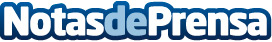 Sony tiene fecha para sus videojuegos para smartphonesNintendo está moviendo el mercado de forma importante gracias a sus recientes decisiones de tener presencia dentro de las plataformas móviles que se prevén para 2018Datos de contacto:Nota de prensa publicada en: https://www.notasdeprensa.es/sony-tiene-fecha-para-sus-videojuegos-para Categorias: Juegos Gaming http://www.notasdeprensa.es